О внесении изменения в постановление главы администрации сельского поселения Миякибашевский   сельсовет муниципального района Миякинский район Республики Башкортостан № 84   от «25» декабря 2015 года «Об утверждении перечня главных администраторов доходов бюджета    сельского   поселения      Миякибашевский    сельсовет муниципального  района  Миякинский   район   Республики   Башкортостан, закрепляемых за ними видов (подвидов) доходов  бюджета  сельского поселения Миякибашевский сельсовет муниципального  района  Миякинский   район   Республики   Башкортостан»В   соответствии  с  положениями  Бюджетного   кодекса   Российской Федерации и Федеральным  законом   Российской   Федерации  №131-ФЗ от 06.10.2003г. «Об общих принципах организации местного самоуправления в Российской Федерации», п о с т а н о в л я ю:     1.Внести     в    перечень  главных  администраторов    доходов  бюджета сельского     поселения  Миякибашевский  сельсовет    муниципального     района, закрепляемые  за  ними   виды (подвиды)  доходов бюджета      следующее дополнение после кода бюджетной классификации:добавить следующие коды бюджетной классификации:2. Контроль за исполнением настоящего постановления оставляю за собой.Глава Сельского поселения	       					Р.А. Аминев                 БАШKОРТОСТАН РЕСПУБЛИКАҺЫМИӘКӘ РАЙОНЫМУНИЦИПАЛЬ РАЙОНЫНЫҢ МИӘКӘБАШ АУЫЛ СОВЕТЫАУЫЛ БИЛӘМӘҺЕХАКИМИӘТЕ 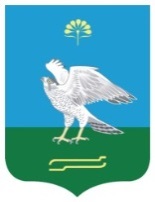 АДМИНИСТРАЦИЯСЕЛЬСКОГО ПОСЕЛЕНИЯ МИЯКИБАШЕВСКИЙ СЕЛЬСОВЕТ МУНИЦИПАЛЬНОГО РАЙОНА МИЯКИНСКИЙ РАЙОН РЕСПУБЛИКИ БАШКОРТОСТАНҠАРАРПОСТАНОВЛЕНИЕ17 июнь  2016 й.№ 4317 июня 2016 г.791 2 02 09054 10 7301 151Прочие безвозмездные поступления в бюджеты сельских поселений от бюджетов муниципальных районов (прочие безвозмездные поступления)791 2 07 05030 10 6100 180Прочие безвозмездные поступления вбюджеты сельских поселений (прочие поступления)791 2 07 05030 10 6200 180Прочие безвозмездные поступления вбюджеты сельских поселений (поступления в бюджеты поселений от физических лиц на финансовое обеспечение реализации проектов развития общественной инфраструктуры, основанных на местных инициативах)791 2 07 05030 10 6300 180Прочие  безвозмездные  поступления    вбюджеты сельских поселений (поступления  в  бюджеты поселений  от юридических лиц на финансовое обеспечение реализации проектов    развития    общественной инфраструктуры, основанных на местных инициативах)